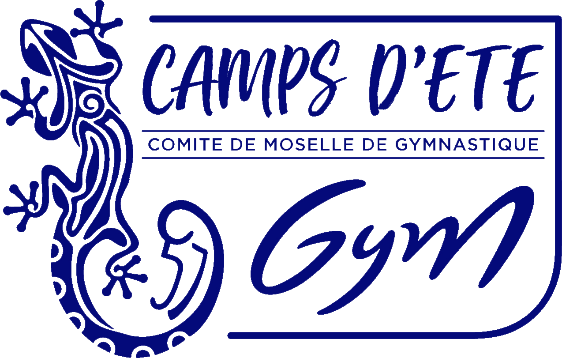 NOM PRENOM : ARRIVEE : Je soussigné(e) : Dépose la somme de :En (espèce/chèque) :DATE :  SIGNATURE OBSERVATIONS Reste au DEPART : Je soussigné(e) : Retire la somme de : DATE : SIGNATURE BANQUE ARGENT DE POCHE 